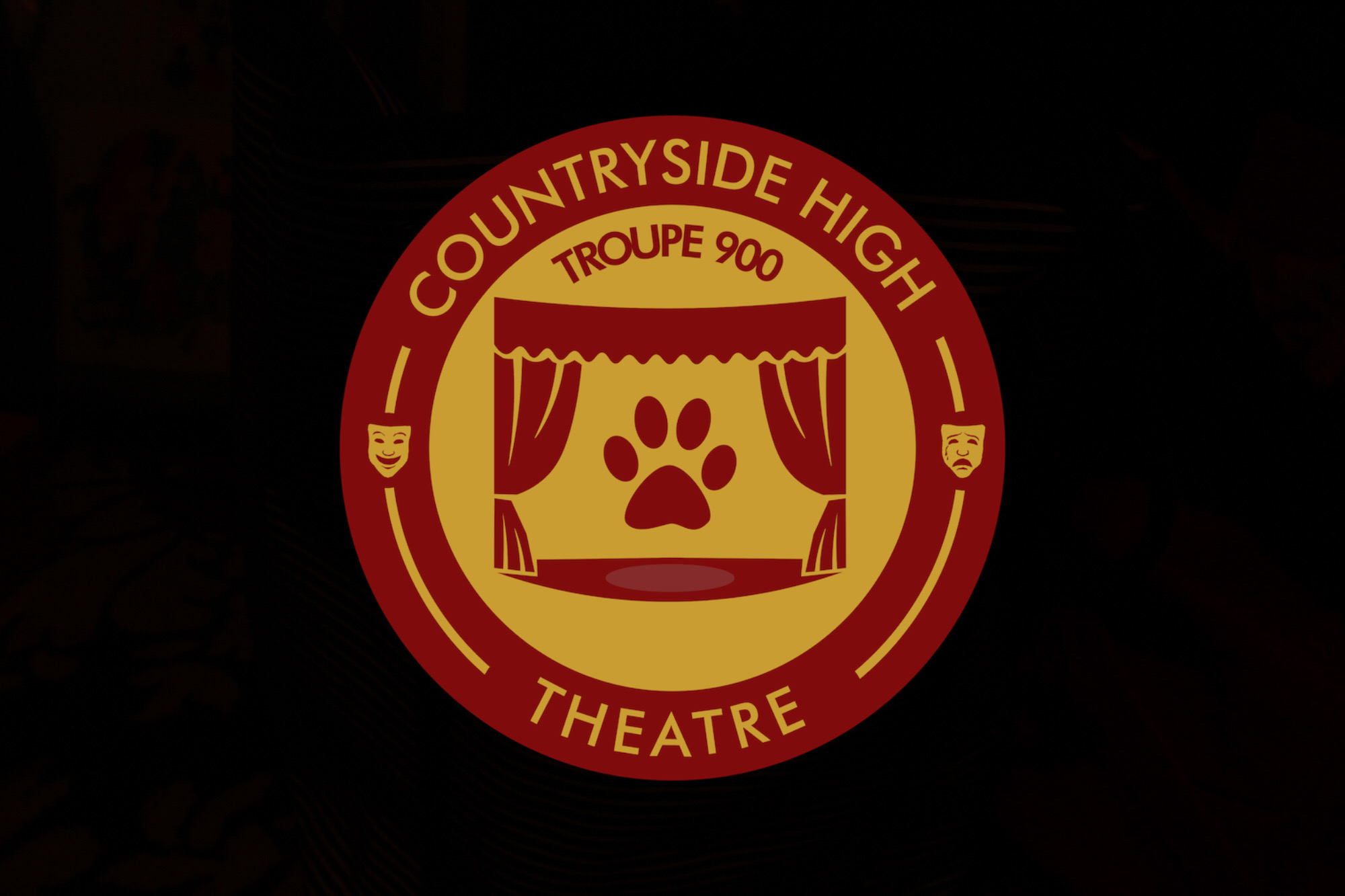 Dear Countryside Theatre Patrons,Due to the current situation with Covid-19 and all public schools being closed until May 1st, our spring musical Little Women is being postponed until next school year. We have not set a new date, however, we are actively working with the licensing company and our school’s administration to find a new weekend that will accommodate our needs. As soon as these dates are finalized, communication will be pushed out to our social media and website.I am so proud of the work my students and Booster Club have put into this production and I really wish we could perform it for you on its originally intended dates. If you preordered tickets, please be assured we will honor them when we finally get to put on this production. If you would rather have a refund, we will be able to honor that choice as well when we get back on campus again.I do not think canceling the show is the right choice for my students or for our Countryside community. Little Women is a beautiful show and it deserves to be seen by as many people as possible. Holding our production next school year will allow that to happen.Thank you for your continued support of Countryside High School Theatre and Troupe 900. Please feel free to reach out with any questions you may have.Sincerely,Gabe SaienniTheatre DirectorCountryside High SchoolTroupe 900 Sponsorsaiennig@pcsb.orgcountrysidedrama.com